        Администрация  муниципального образования «Воткинский район»,   в соответствии с пп.1 п.8 ст.39.15 Земельного Кодекса Российской Федерации,  постановлением  от 15.02.2021 года № 132 «Об отказе   Лифантьевой М.В.  в предварительном   согласовании  предоставления  земельного   участка  расположенного по адресу: Удмуртская Республика, Воткинский район,   МО «Кварсинское»,  примерно  250 м северо-западнее земельного участка  с кадастровым № 18:04:131001:756» информирует   об отмене извещения № 090221/0111241/01 от 09.02.2021 года о приеме заявлений граждан и КФХ о намерении участвовать в аукционе. 	По вопросам обращаться по тел. 8 (34145) 4-15-98.Начальник Управления                                                                                         С.В.ВарламоваИсп. Полтанова С.Г.   т.4-15-98Администрация муниципального образования «Воткинский район»Управление муниципальным имуществом и земельными ресурсамиКрасноармейская, ул., д. 43а, г. Воткинск, Удмуртская Республика, 427431тел. (34145) 5-12-39,  4-15-98 e-mail: umiizr2016@yandex.ru«Вотка ёрос»муниципал кылдытэтлэнАдминистрациезМуниципал ваньбуретъя  но музъем ванёсъёсъя кивалтонниКрасноармейской ур., 43 а юрт, Воткакар к.,Удмурт Элькун, 427431тел. (34145) 5-12-39,  4-15-98 e-mail: umiizr2016@yandex.ruИнформация на официальный  сайтАМО  «Воткинский район»и на официальный сайтРоссийской  Федерации                                              http://torgi.gov.ru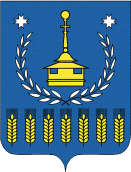 